Interessenblatt		
Name: 		Klasse:							Vorname:		Email:									Handynummer: 
Liebe Schülerin, lieber SchülerFür die Organisation der individuellen Betreuung deines Projektes für das 2. Semester musst du zwei unterschiedliche Projektideen einreichen. Präzisiere deine Themen jeweils so, dass dein Interesse und das angestrebte Endprodukt nachvollzogen werden können. Finde heraus, welche neuen Kompetenzen du erlernen möchtest und schreibe diese auf.Deine eingereichten Themen werden nach dem Abgabetermin geprüft und für die Durchführung genehmigt. Wenn aus deinen Angaben nicht nachvollzogen werden kann, was du genau planst, wirst du die entsprechenden Daten nachliefern müssen. Alle genehmigten Projekte werden anschliessend anonymisiert unter den Lehrpersonen ausgeschrieben und dir wird eine persönliche Betreuungsperson zugeteilt.Ich wünsche dir in der Vorbereitung und Durchführung viel Erfolg. Für Fragen stehe ich dir gerne zur Verfügung.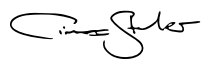 Timeo StuderAbgabetermin: 	Dienstag, 09.01.2024, 17:00 Uhr
Abgabeort: 		Sekretariat Beschreibe deine Interessen, Ziele, die erhofften Lerneffekte und das angestrebte Endprodukt.Hinweis: Ein schriftliches Dossier zum Projekt muss in jedem Fall erstellt und abgegeben werden.Thema 1: ________________________________________________________________________________Thema 2: ________________________________________________________________________________